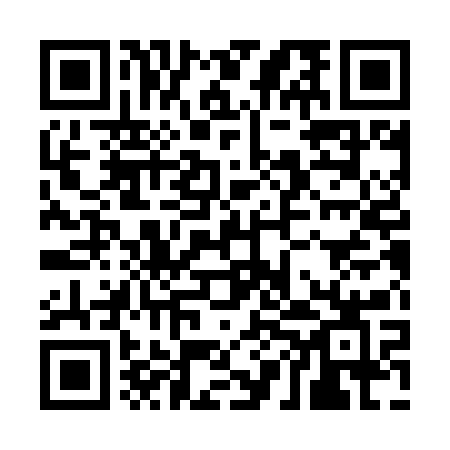 Prayer times for Altenschonbach, GermanyWed 1 May 2024 - Fri 31 May 2024High Latitude Method: Angle Based RulePrayer Calculation Method: Muslim World LeagueAsar Calculation Method: ShafiPrayer times provided by https://www.salahtimes.comDateDayFajrSunriseDhuhrAsrMaghribIsha1Wed3:365:551:155:178:3710:462Thu3:335:531:155:178:3910:493Fri3:305:511:155:188:4010:524Sat3:265:491:155:198:4210:545Sun3:235:481:155:198:4310:576Mon3:205:461:155:208:4511:007Tue3:175:441:155:208:4611:038Wed3:145:431:155:218:4811:069Thu3:115:411:155:218:4911:0810Fri3:075:401:155:228:5111:1111Sat3:045:381:155:238:5211:1412Sun3:015:371:155:238:5311:1713Mon2:595:351:155:248:5511:2014Tue2:595:341:155:248:5611:2315Wed2:585:331:155:258:5811:2416Thu2:585:311:155:258:5911:2417Fri2:575:301:155:269:0011:2518Sat2:575:291:155:269:0211:2519Sun2:565:271:155:279:0311:2620Mon2:565:261:155:279:0411:2721Tue2:555:251:155:289:0611:2722Wed2:555:241:155:289:0711:2823Thu2:545:231:155:299:0811:2824Fri2:545:221:155:299:0911:2925Sat2:545:211:155:309:1111:2926Sun2:535:201:165:309:1211:3027Mon2:535:191:165:319:1311:3128Tue2:535:181:165:319:1411:3129Wed2:535:171:165:329:1511:3230Thu2:525:161:165:329:1611:3231Fri2:525:161:165:339:1711:33